سلسلة مستقبلي في مادة الفلسفة ( مواضيع مقترحة للبكالوريا مع طرق كتابة المقالات )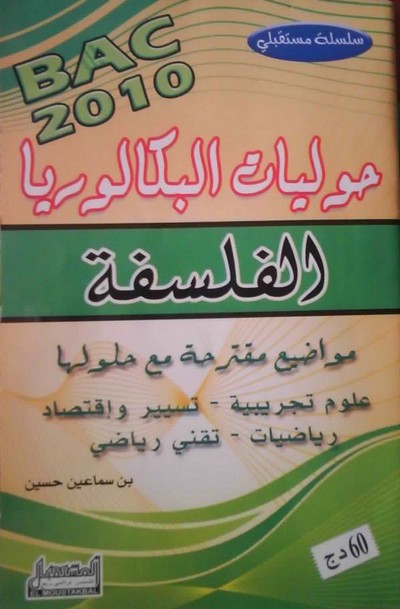 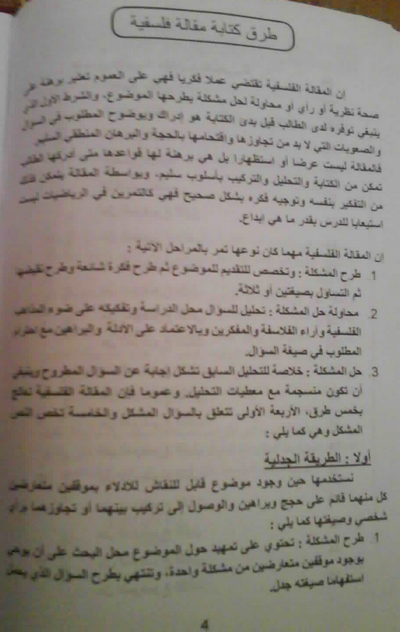 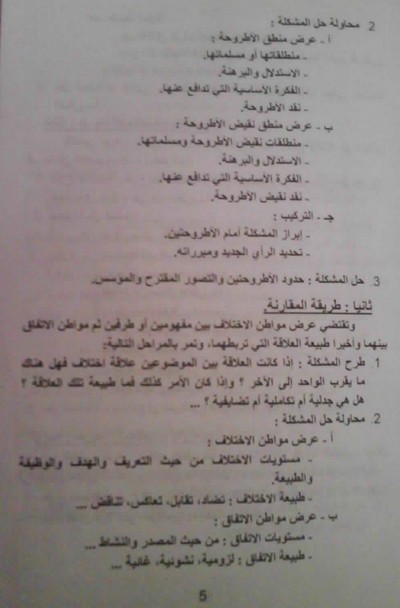 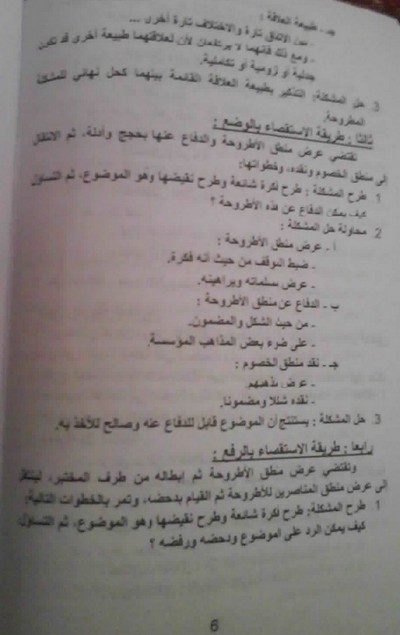 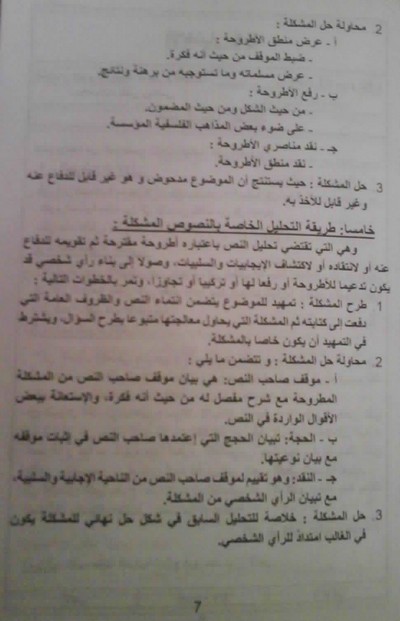 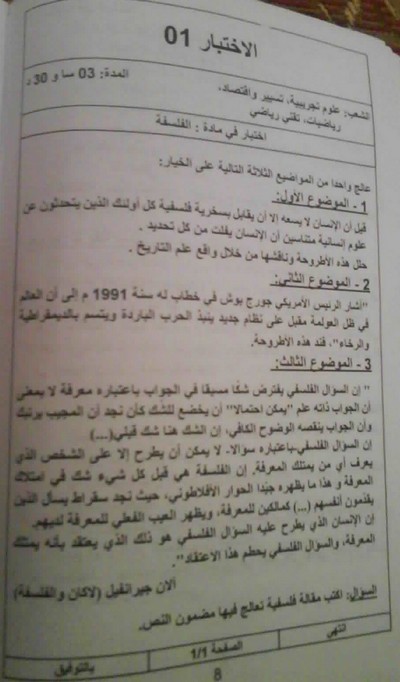 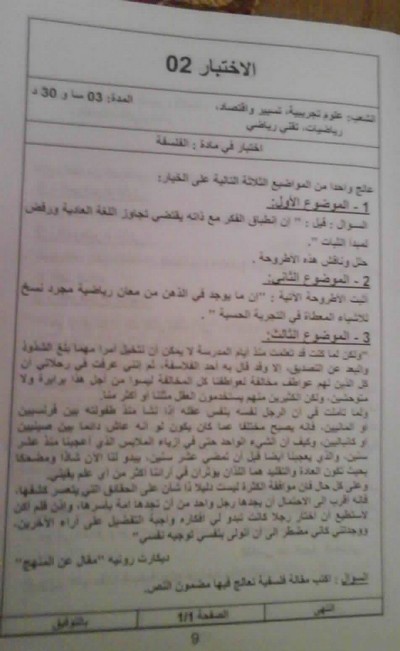 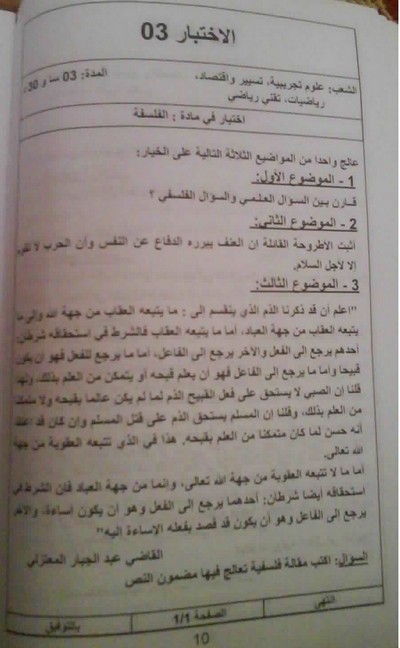 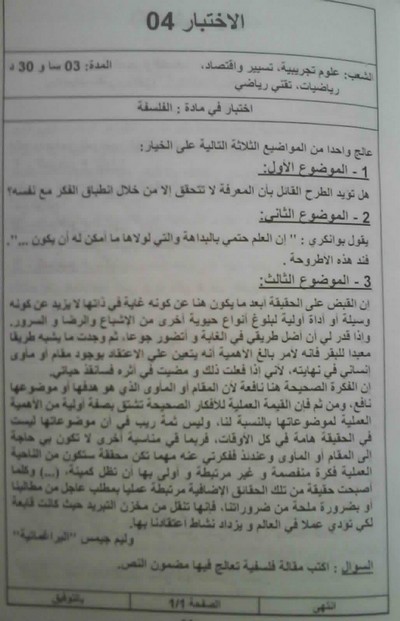 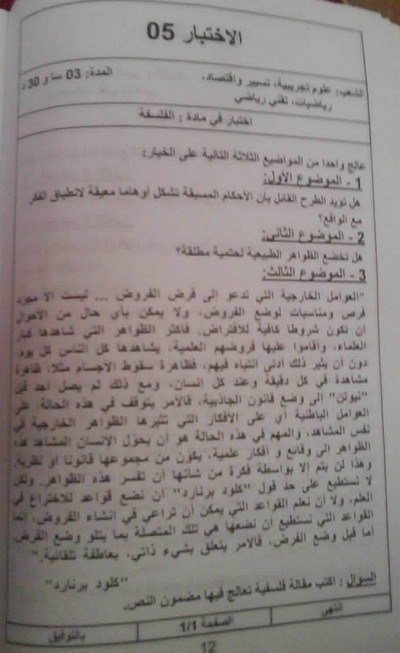 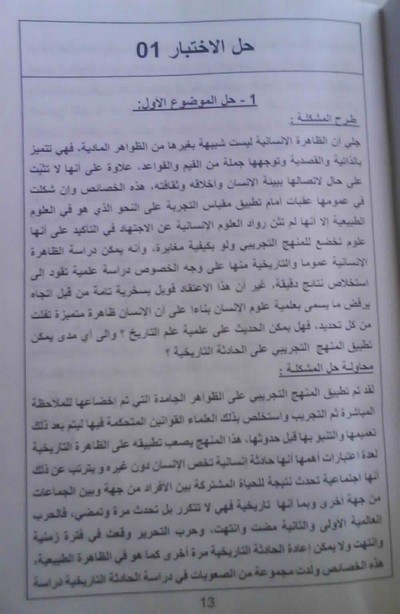 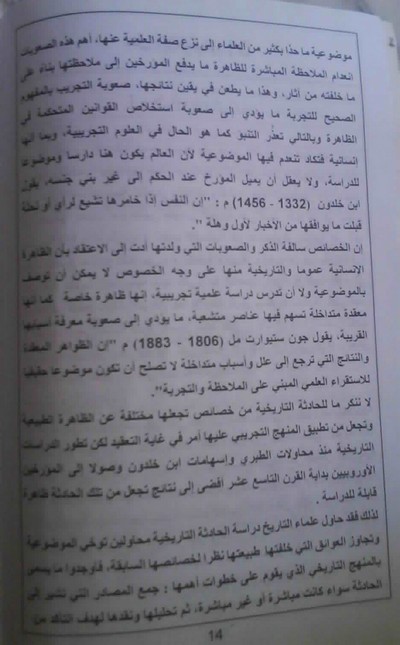 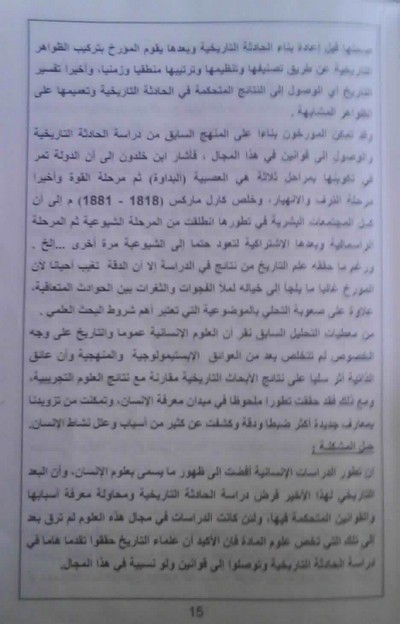 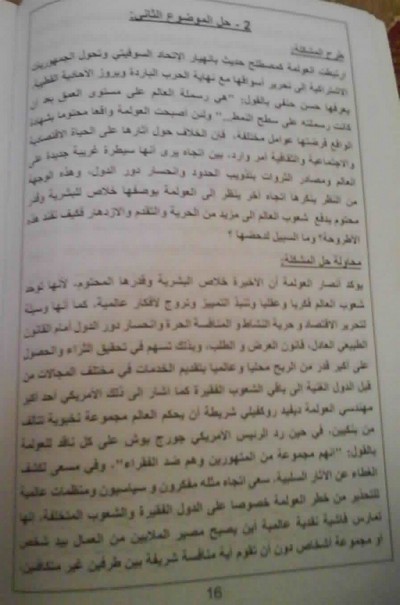 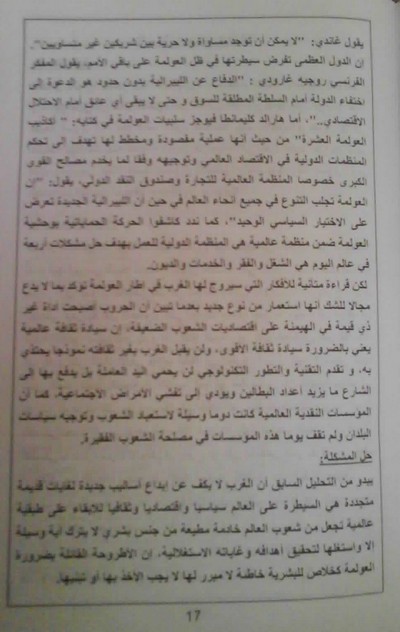 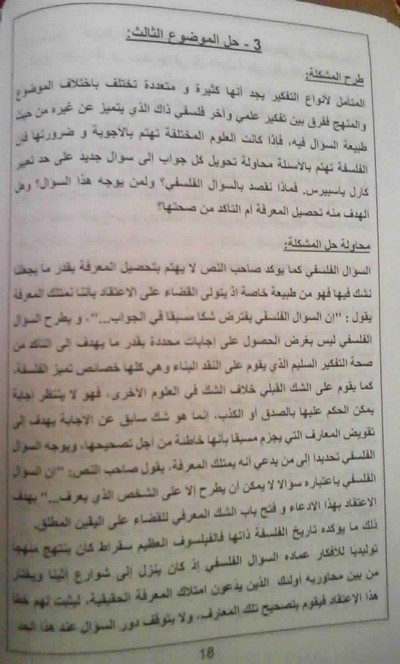 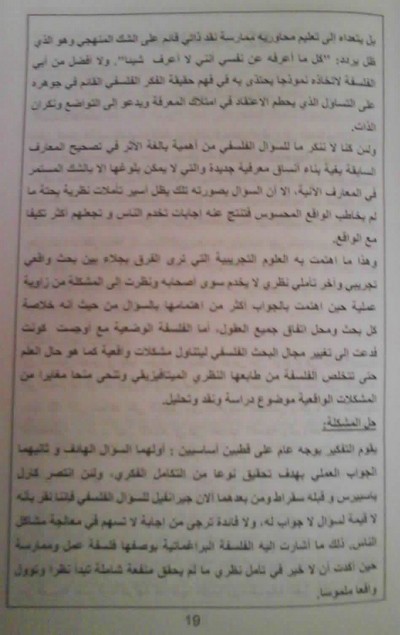 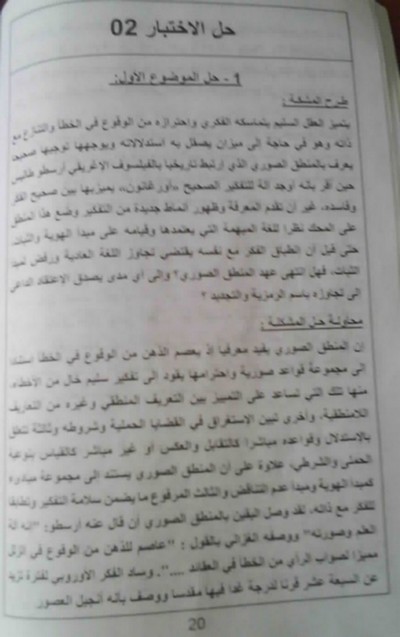 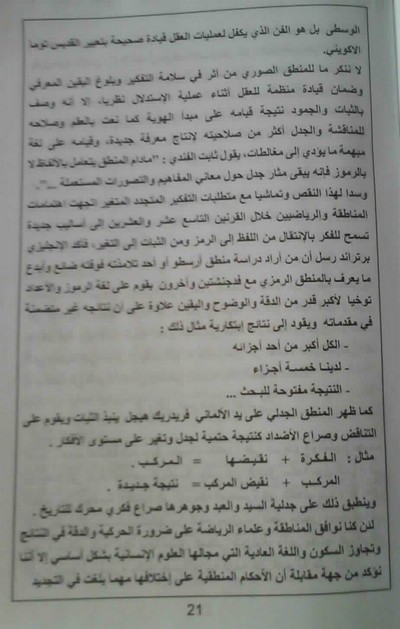 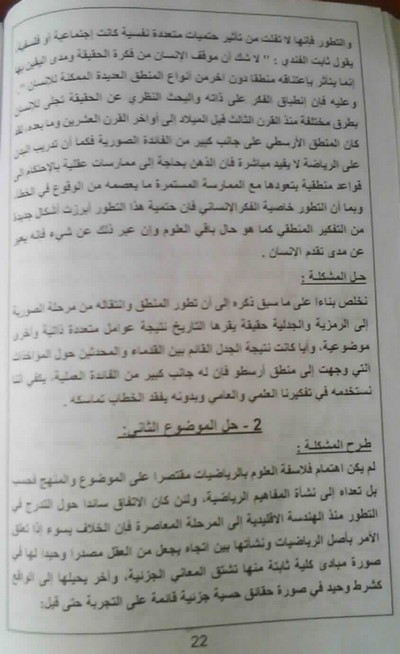 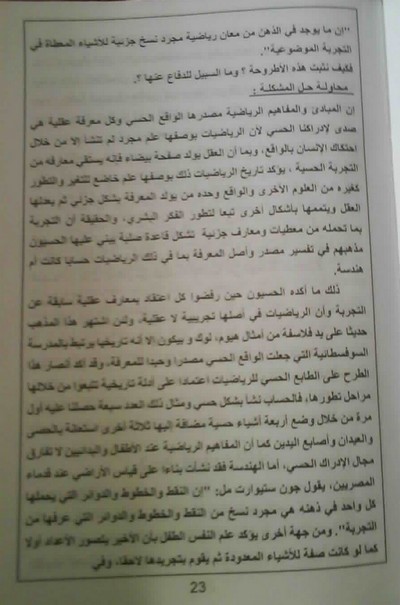 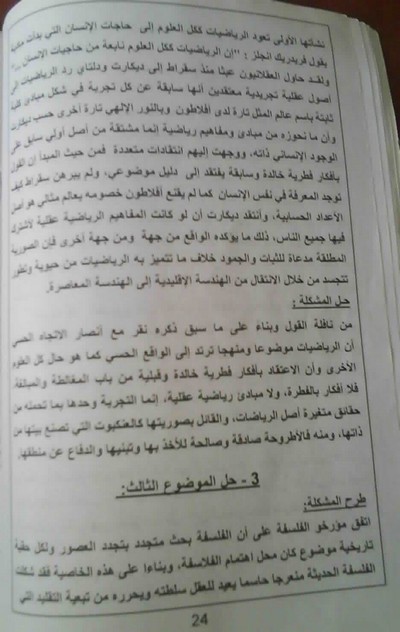 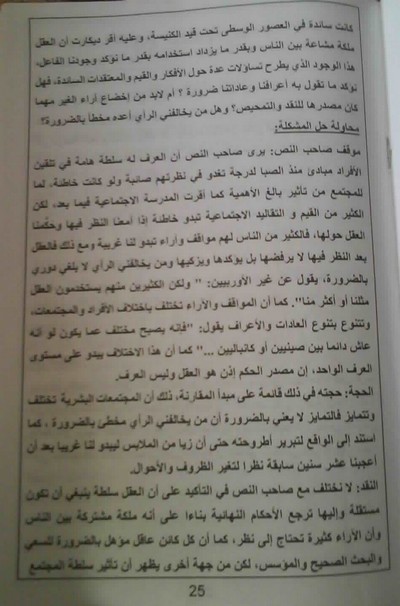 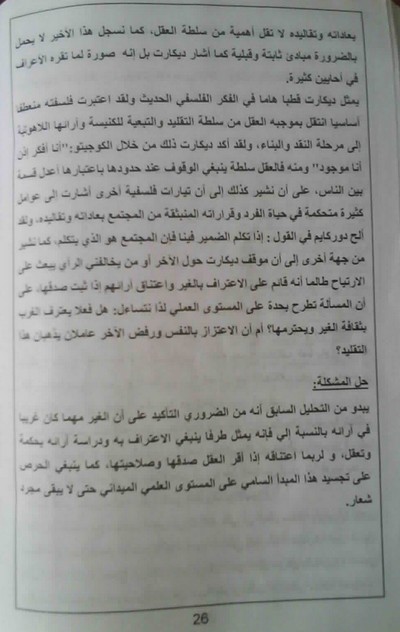 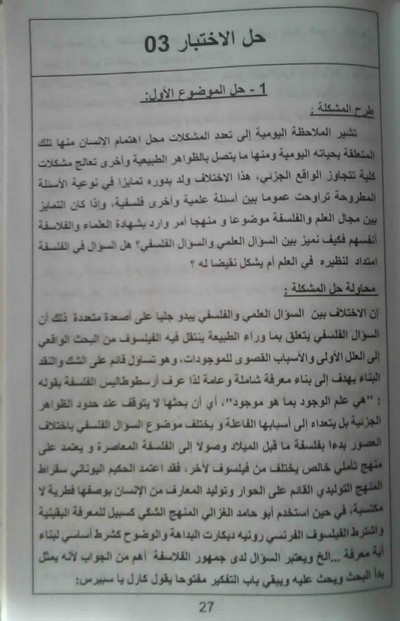 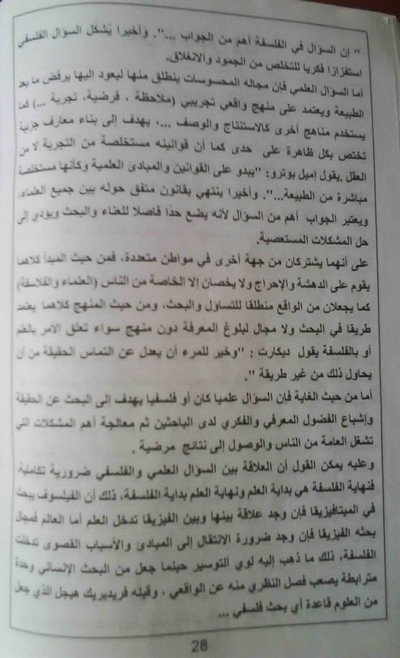 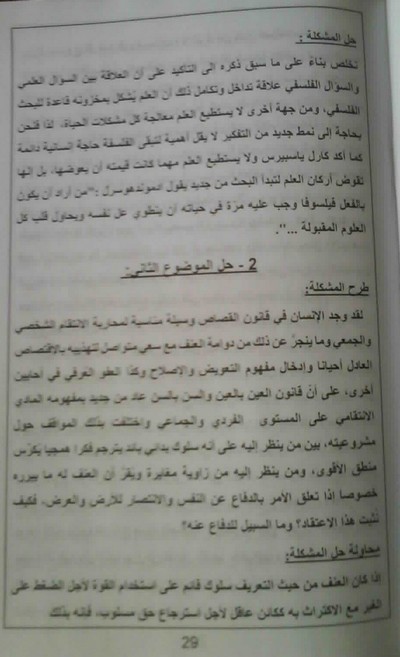 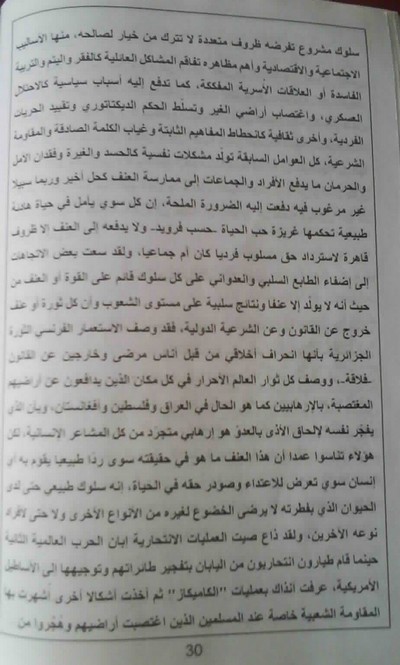 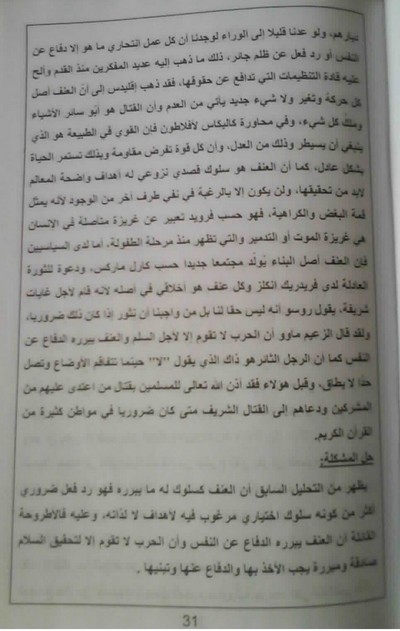 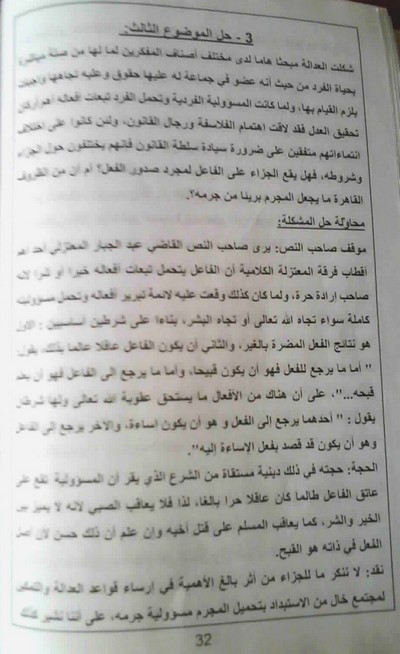 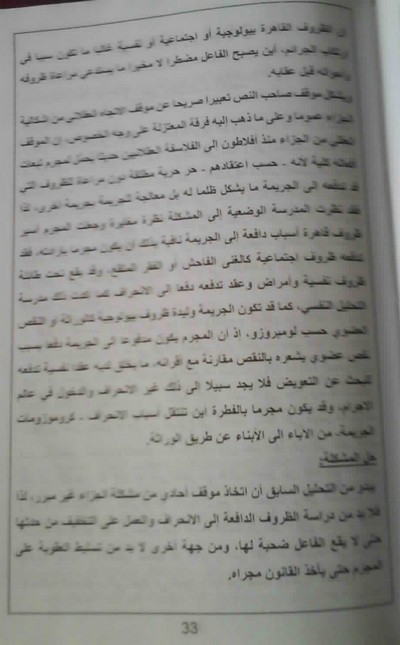 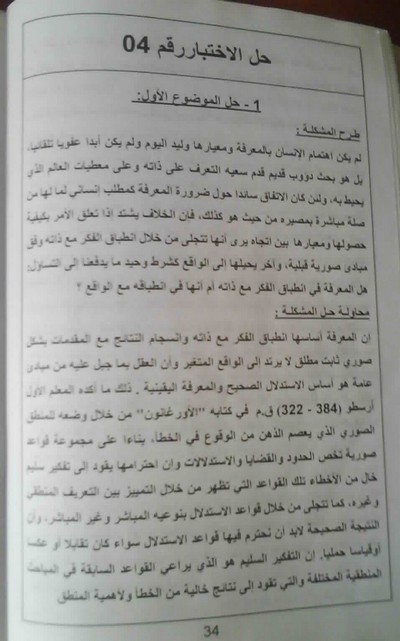 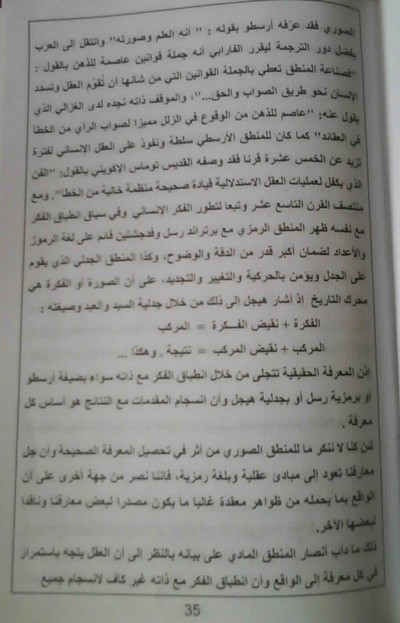 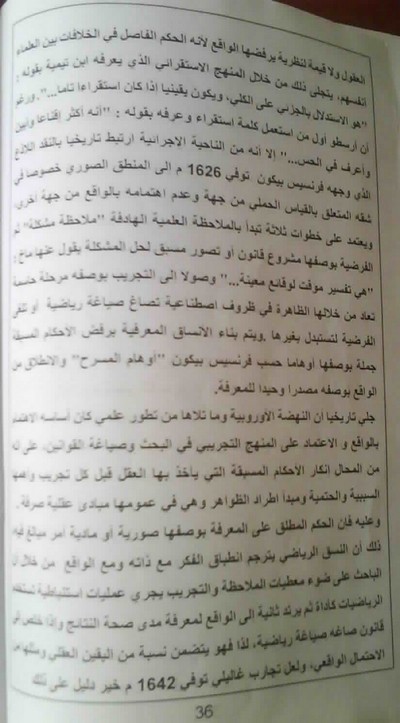 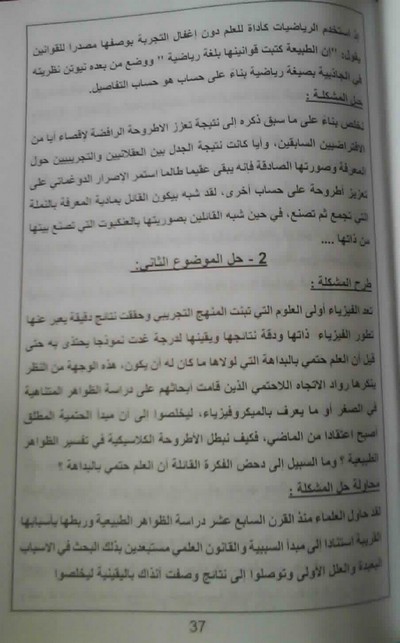 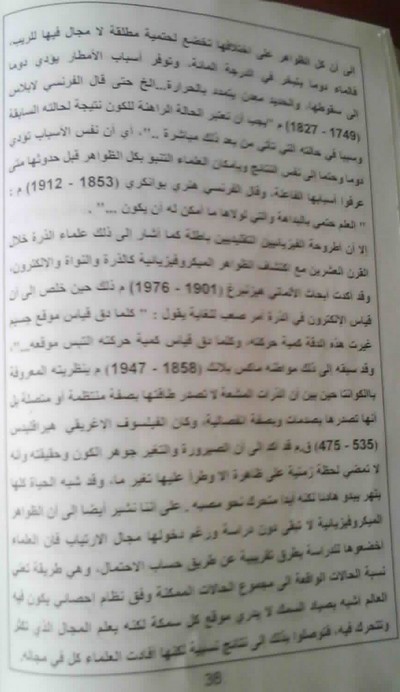 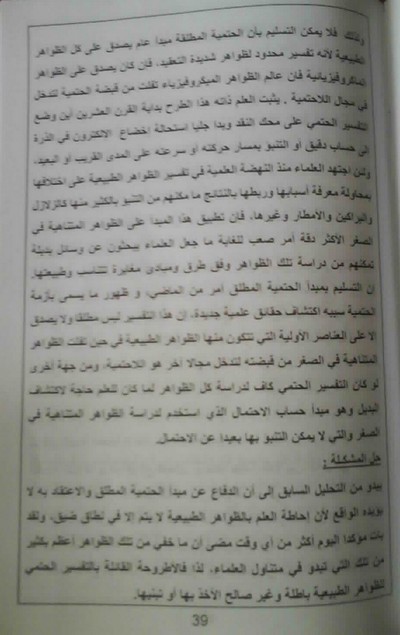 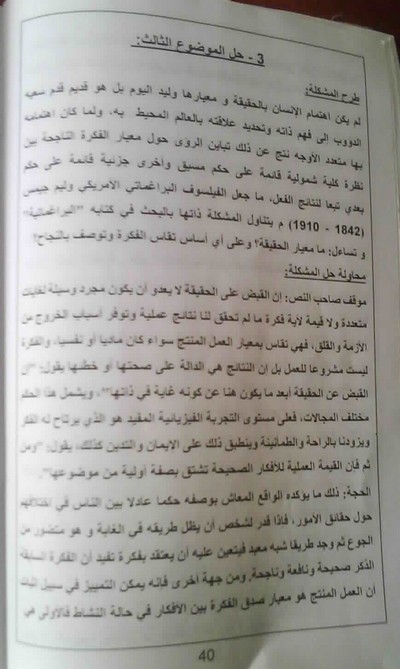 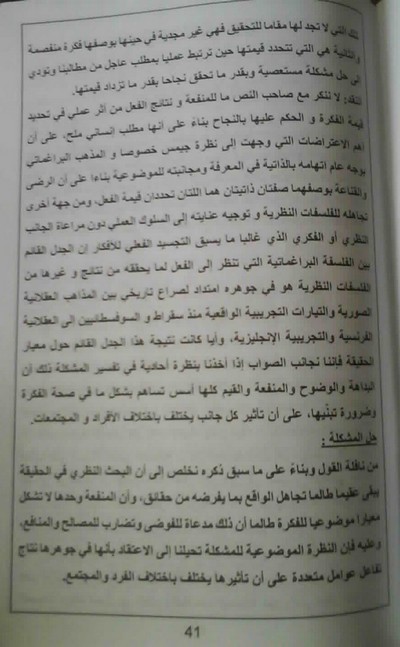 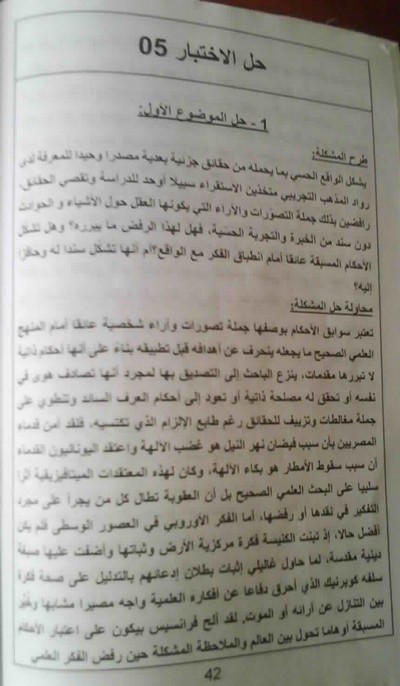 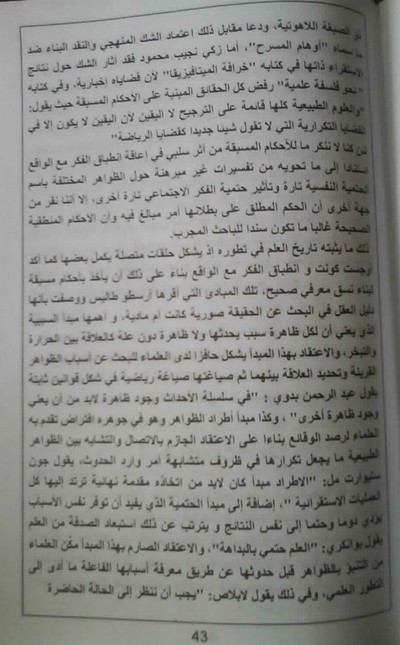 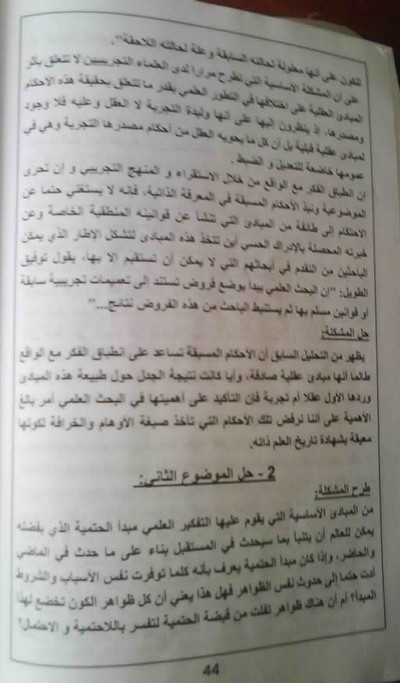 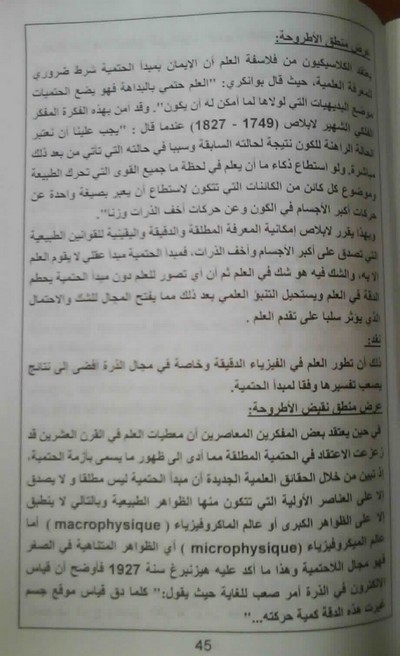 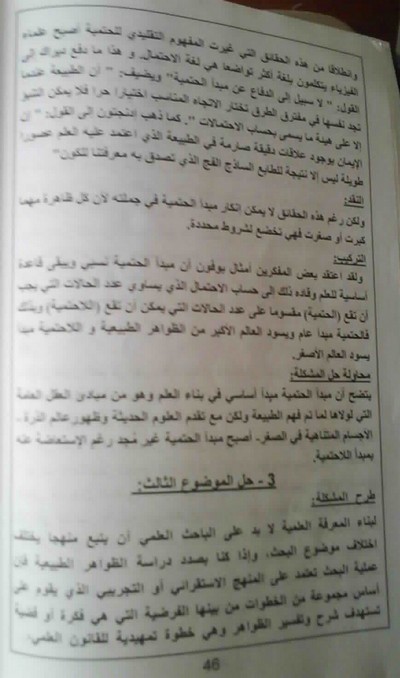 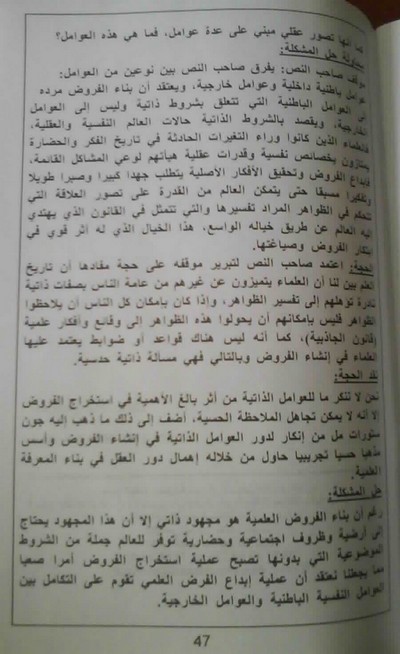 